от 28.03.2022                                                                                                                           № 42/1-д с. Туринская СлободаОб утверждении целевой модели организации наставничества
в образовательных организациях Слободо-Туринского МРВ соответствии с Распоряжения Министерства просвещения Российской Федерации № Р-145 от 25.12.2019 г., а также в целях реализации национального проекта «Образование» и федеральных проектов «Современная школа», «Успех каждого ребенка», «Учитель будущего», «Молодые профессионалы» ПОСТАНОВЛЯЮ:Утвердить Положение о целевой модели организации наставничества в образовательных организациях  Слободо-Туринского МР (приложение №1).Назначить муниципальным координатором (куратором) целевой модели организации наставничества в образовательных организациях  Слободо-Туринского МР Фринько Надежду Юрьевну - методиста МКУ «ИМЦ Слободо-Туринского МР».Руководителям муниципальных образовательных учреждений, осуществляющих образовательную деятельность по образовательным программам дошкольного образования, общеобразовательным программам начального, основного и среднего образования, дополнительного образования  Слободо-Туринского МР  разработать и утвердить:Положение о наставничестве педагогических работников в образовательной организации;План мероприятий («дорожную карту») по реализации Положения о наставничестве педагогических работников в образовательной организации;Приказ о формировании наставнических пар в образовательной организации;Разместить документы по наставничеству на  официальных сайтах образовательных организаций.   Контроль исполнения настоящего приказа оставляю за собой.Приложение №1 кПостановлениюот 28.03.2022 г. № 42/1-дПоложение о целевой модели организации наставничества в образовательных организациях Слободо-Туринского МРОбщие положенияНастоящее Положение определяет цели, задачи, порядок внедрения целевой модели наставничества в образовательных организациях, осуществляющих образовательную деятельность по образовательным программам дошкольного образования, общеобразовательным программам начального, основного и среднего образования, дополнительного образования Слободо-Туринского МР (далее - Целевая модель наставничества).Целевая модель наставничества реализуется на основании Распоряжения Министерства просвещения Российской Федерации № Р-145 от 25.12.2019 г., а также в целях реализации национального проекта «Образование» и федеральных проектов «Современная школа», «Успех каждого ребенка», «Учитель будущего», «Молодые профессионалы».Основные термины и понятия, применяемые в настоящем Положении:Наставничество - это особый вид педагогической деятельности, в основекоторой лежат субъект-субъектные отношения более старшего, обладающего знанием, опытом и мудростью наставника и подопечного, для удовлетворения индивидуальных потребностей (познавательных, психологических, эмоциональных, социальных, духовных, образовательных, профессиональных и др.) которого необходимы мотивирующая обучающая среда, индивидуальная поддержка и сопровождение, характеризующиеся долговременностью, наличием общего интереса, взаимного уважения и доверия, добровольностью, эмпатией.Наставничество направлено на реализацию потенциала подопечного в различных образовательных, профессиональных и социальных контекстах на формальной и неформальной основе.Наставничество в системе образования - разновидность профессионального обучения, сопровождения и поддержки педагогических работников до 35 лет (далее - наставляемых), имеющих трудовой стаж педагогической деятельности в образовательных организациях от 0 до 3-х лет или специалистов, назначенных на должность, по которой они не имеют опыта работы.Наставляемый (молодой педагог) - специалист до 35 лет, имеющий трудовой стаж педагогической деятельности в образовательных организациях от 0 до 3-х лет, начинающий педагогический работник, имеющий высшее или среднее профессиональное педагогическое образование, владеющий профессионально-педагогическими компетенциями.Наставник - опытный педагог, обладающий высокими профессиональными и нравственными качествами, целым набором компетенций и навыков, позволяющих качественно выполнять задачи наставничества.Муниципальный координатор (куратор) - специалист, который осуществляет организационное, информационно-аналитическое сопровождение реализации целевой модели наставничества.Метакомпетенции - «гибкие» навыки, позволяющие формировать новые знания и компетенции. Например: способность к саморазвитию и самообразованию, коммуникативные навыки, эмоциональный интеллект, критическое мышление и др.Цели и задачи Целевой модели наставничестваЦелью реализации Целевой модели наставничества является создание условий для раскрытия потенциала личности наставляемых, необходимого для успешной личной и профессиональной самореализации в современных условиях, а также создание эффективной системы поддержки, профессионального самоопределения педагогических работников (далее - педагоги) разных уровней образования и молодых специалистов, начинающих педагогов.Задачи реализации Целевой модели наставничества:а)	создать условия для профессионального становления молодого педагога, развития способности самостоятельно и качественно выполнять возложенные на него обязанности по занимаемой должностиб)	адаптировать наставляемых к корпоративной культуре, традициям и правилам поведения в организации;в)	содействовать соблюдению гарантий профессиональных прав и свобод педагогов (наставников и наставляемых);г)	создать условия для развития и повышения квалификации педагогов (наставников и наставляемых).Нормативно-правовые основы наставничестваФедеральный закон №273 «Об образовании», ст.28, 47, 48.Указ Президента РФ от 2 марта 2018 года № 94 «Об учреждении знака отличия «За наставничество».Указ Президента РФ от 7 мая 2018 года № 204 «О национальных целях и стратегических задачах развития Российской Федерации на период до 2024 года».Распоряжение Правительства Российской Федерации от 31 декабря 2019 г. № 3273-р (ред. от 20 августа 2021 г.) «Об утверждении основных принципов национальной системы профессионального роста педагогических работников Российской Федерации, включая национальную систему учительского роста».Соглашение между Министерством образования и молодежной политики Свердловской области и Свердловской областной организацией Профсоюза работников народного образования и науки Российской Федерации на 2021-2023 гг. (п. 3.5.6 ; 3.5.7; 3.5.8; 4.1.6; 4.1.7; 4.1.8; 4.1.9; 4.2.3; 4.3.5; 4.4.3).Приказ Министерства просвещения Российской Федерации от 1 июля 2021 г. № 400 «О ведомственных наградах Министерства просвещения Российской Федерации».Приказ Министерства образования и молодежной политики Свердловской области от 12.05.2021 г. № 437-Д «О знаке отличия Министерства образования и молодежной политики Свердловской области «Почетный наставник сферы образования».Настоящее Положение о муниципальной целевой модели организации наставничества в образовательных организациях Слободо-Туринского МР.Локальные нормативные акты образовательной организацииПриказ руководителя образовательной организации об организации наставничества;Положение о наставничестве в образовательной организации  ;План мероприятий («дорожная карта») по реализации положения о наставничестве;Приказ о формировании наставнических пар;Положение о выплатах стимулирующего характера работникам образовательной организации  (учитывающее поощрение за наставничество).Организация наставничества в образовательной организации.Наставник назначается из числа опытных педагогических работников, соответствующих следующим требованиям:имеет опыт работы в должности не менее 5-х лет;имеет высокие положительные результаты работы;пользуется авторитетом в коллективе;       способен по своим моральным и профессиональным качествам оказывать квалифицированную помощь наставляемому в работе;обладает коммуникативными навыками;обладает управленческими навыками: умеет формулировать и ставить цели и задачи, планировать работу, организовывать и контролировать работу, анализировать полученные результаты и вносить коррективы.Наставник назначается правовым актом руководителя образовательной организации. Кандидатура наставника утверждается с его личного письменного согласия.Наставляемый подписывает приказ о назначении ему наставника. Продолжительность периода осуществления наставничества составляет до трех лет.В случае быстрого и результативного освоения наставляемым необходимых профессиональных знаний и навыков по ходатайству наставника перед руководителем наставничество может быть завершено досрочно.Максимальное число закрепленных специалистов за одним наставником - не более двух человек.Замена наставника может производиться в следующих случаях:      расторжение трудового договора с наставником или наставляемым;перевод наставника или наставляемого на другую должность;психологическая несовместимость наставника и наставляемого;      возникновение иных обстоятельств, препятствующих осуществлению процесса профессионального становления наставляемого.5. Функции по управлению и контролю наставничества осуществляет заместитель директора по учебно-воспитательной работе или иное должностное лицо. При этом на него возлагаются следующие функции:   отбор наставников;    рассмотрение вопросов организации наставничества на оперативных совещаниях;     оказание методической и практической помощи наставникам в планировании их работы, обучении, профессиональной адаптации наставляемых;изучение, обобщение и распространение положительного опыта работы наставников;заслушивание отчетов наставников об итогах выполнения наставляемыми индивидуальных планов обучения, анализ эффективностидеятельности наставника;      отстранение от наставничества наставников, недобросовестно относящихся к работе.Прохождение наставничестваИсходя из потребности наставляемого в профессиональных знаниях и навыках, а также в соответствии с уровнем его начальной подготовки и опытом работы наставник в течение пяти рабочих дней со дня назначения составляет индивидуальный план наставничества. В индивидуальном плане предусматриваются:мероприятия по оказанию содействия в ознакомлении с правовыми актами, регламентирующими профессиональную деятельность наставляемого, иными документами и материалами, необходимыми для работы;мероприятия по оказанию содействия в работе по предмету, организации урочной и внеурочной деятельности, работе в качестве воспитателя, участию в методической работе, работе с документацией, работе по саморазвитию, работе с родителями и др.;ознакомление наставляемого с формами и методами, многоуровневой системой оценки качества образования (ВСОКО), методикой проведения интерактивных занятий с использованием цифровых ресурсов и др;Индивидуальный план обучения подписывается наставляемым по согласованию с наставником.Права и обязанности наставника и наставляемогоНаставник обязан:составить в течение 10 рабочих дней с начала срока наставничества индивидуальный план обучения на год (далее работа планируется на каждый учебный год);содействовать ознакомлению наставляемого с его должностными обязанностями, основными направлениями деятельности, с порядком исполнения локальных актов образовательной организации;оказывать индивидуальную помощь в овладении практическими приемами и способами качественного выполнения служебных заданий и поручений;выявлять и совместно устранять допущенные ошибки в деятельности;в качестве примера выполнять отдельные должностные обязанности и поручения совместно;передавать накопленный опыт профессионального мастерства, обучать наиболее рациональным приемам и передовым методам работы;быть требовательным, своевременно и принципиально реагировать на проявления недисциплинированности, используя при этом методы убеждения;проявлять чуткость и внимательность, терпеливо помогать в преодолении имеющихся недостатков;периодически докладывать руководителю о процессе адаптации наставляемого, результатах его профессионального становления;составлять и предоставлять руководителю анализ итогов выполнения индивидуального плана обучения.Наставник имеет право:принимать участие в обсуждении вопросов, связанных с профессиональнойдеятельностью наставляемого;вносить предложения о применении к наставляемому мер поощрения	и дисциплинарного воздействия; осуществлять	контроль соблюдения наставляемым профессиональных требований;контролировать условия труда наставляемого.Наставляемый обязан:выполнять в установленные сроки и в полном объеме мероприятия, предусмотренные индивидуальным планом обучения;выполнять указания и рекомендации наставника, связанные с исполнением своих функциональных обязанностей;совершенствовать профессиональные навыки, практические приемы и способы качественного выполнения функциональных обязанностей;совместно с наставником выявлять и устранять допущенные ошибки;сообщать наставнику о возникших трудностях;проявлять дисциплинированность, организованность и деловую культуру в профессиональной деятельности.Наставляемый имеет право:пользоваться имеющейся нормативно-правовой, психолого-педагогической и учебно-методической литературой;в индивидуальном порядке обращаться к наставнику за советом и помощью по профессиональным вопросам;при невозможности установления личного контакта с наставником обращаться к руководителю с ходатайством о его замене.Завершение наставничестваНе позднее 5 рабочих дней со дня завершения периода наставничества наставник готовит отчет об итогах выполнения наставляемым индивидуального плана обучения с последующим представлением на утверждение руководителю образовательной организации.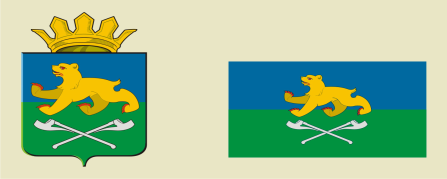 СЛОБОДО-ТУРИНСКИЙ МУНИЦИПАЛЬНЫЙ ОТДЕЛУПРАВЛЕНИЯ ОБРАЗОВАНИЕМП О С Т А Н О В Л Е Н И Е